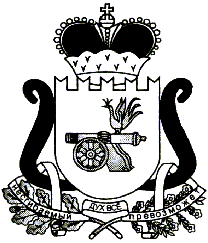 СОВЕТ ДЕПУТАТОВ ХИСЛАВИЧСКОГО ГОРОДСКОГО ПОСЕЛЕНИЯ ХИСЛАВИЧСКОГО РАЙОНА СМОЛЕНСКОЙ ОБЛАСТИРЕШЕНИЕот 09.07.2019г.                                                                                                             №170О внесении изменений в решение «О заключении Соглашения о предоставлении финансовых средств, с целью погашения кредиторской задолженности за топливно-энергетические ресурсы и (или) финансовое обеспечение (возмещение) стоимости мероприятий по подготовке к отопительному сезону за счет средств муниципального образования Хиславичского городского поселения Хиславичского района Смоленской области» от 06 июня 2019 года №168Совет депутатов Хиславичского городского поселения Хиславичского района Смоленской области РЕШИЛ:1. Внести в решение Совета депутатов Хиславичского городского поселения от 06.06.2019 года №168 «О заключении Соглашения о предоставлении финансовых средств, с целью погашения кредиторской задолженности за топливно-энергетические ресурсы и (или) финансовое обеспечение (возмещение) стоимости мероприятий по подготовке к отопительному сезону за счет средств муниципального образования Хиславичского городского поселения Хиславичского района Смоленской области» следующие изменения:- в п.п.2.2 п.2 Соглашения вместо слов «…не позднее 30 (тридцати)…» читать «…не позднее 90 (девяносто)…»- в п.п.6.1 п.6 вместо слов «…до 01.07.2019 года.» читать «…до 01.09.2019 года.».2.Настояще решение вступает в силу с момента его подписания и распространяет свое действие на правоотношения возникшие с 01.07.2019 года.3.Разместить настоящее решение на официальном сайте Администрации муниципального образования «Хиславичский район» Смоленской области http://hislav.admin-smolensk.ru в сети Интернет.Глава муниципального образования Хиславичского городского поселения Хиславичского района Смоленской области                    ___________      О.Б.Маханек